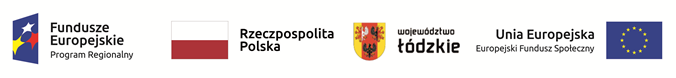                                                                                                                                 Załącznik nr 4 do                                                                                                                          formularza ofertowego                                                                                     Wzór                                                                                                                                              Umowa współfinansowana przez Unię Europejską w ramach Europejskiego Funduszu SpołecznegoProjekt „Rodzina z przyszłością”UMOWA NR …/2022Zawarta w dniu ………………2022r. w Łowiczu. pomiędzy:Powiatem Łowickim, NIP: 834-188-25-19 z upoważnienia którego działa Magdalena Balcerak - Dyrektor Powiatowego Centrum Pomocy Rodzinie w Łowiczu, Podrzeczna 30, 99-400 Łowicz zwanym dalej w treści „Zamawiającym”a   Panią/em ………………………………………….., zam. ………………………………………, PESEL: ……………..,  zwanym dalej „Wykonawcą”lub ………………………………………………………..., NIP: ……………., REGON: ………………, adres …………………………………….wspólnie zwanymi w dalszej części umowy „Stronami”.§ 1Strony oświadczają, że niniejsza umowa została zawarta w wyniku postępowania o udzielenie zamówienia publicznego, przeprowadzonego w trybie zasady konkurencyjności.            § 21. Przedmiotem umowy jest zorganizowanie i przeprowadzenie usługi w zakresie indywidualnej terapii logopedycznej dla 10 dzieci umieszczonych w rodzinnej pieczy zastępczej na terenie powiatu łowickiego zgodnie z założeniami współfinansowanego przez Europejski Fundusz Społeczny projektu „Rodzina z przyszłością” realizowanego przez Powiatowe Centrum Pomocy Rodzinie w Łowiczu w ramach Regionalnego Programu Operacyjnego Województwa Łódzkiego na lata 2014-2020, oś priorytetowa IX, Działanie IX.2, Poddziałanie IX.2.1.2. Wykonawca oświadcza, że posiada uprawnienia oraz odpowiednie kwalifikacje i warunki do należytego wykonania usługi.§ 31.  Wykonawca ma zorganizować terapię logopedyczną dla 10 dzieci umieszczonych w rodzinnej pieczy zastępczej, skierowanych przez Zamawiającego w wymiarze 4 godziny zegarowe/osoba w miesiącu. Łącznie 40 godzin/miesiąc w okresie: - od 1 lutego 2022r. do 30 czerwca 2022r. – 200 godzin,- od 1 września 2022r. do 31 grudnia 2022r. – 160,00 godzin,- od 1 stycznia 2023r. do 31 maja 2030r. – 200 godzin.2. Łączny szacowany wymiar godzin przedmiotu zamówienia wynosi 560 godzin zegarowych. Zamawiający zastrzega sobie prawo do zmniejszenia ilości godzin zarówno w poszczególnych latach jak i całym zadaniu z przyczyn od niego niezależnych. W przypadku niewykorzystania maksymalnej liczby godzin Wykonawcy nie będą przysługiwać jakiekolwiek roszczenia finansowe wobec Zamawiającego, 3. Zamawiający zastrzega sobie kierowanie do udziału w terapii kolejnych osób w miejsce osób, które zakończyły terapię lub opuściły rodzinną pieczę zastępczą. 4. Wykaz uczestników terapii stanowi – załącznik nr 1 do umowy. 5. Termin i miejsce prowadzenia terapii: od 1 lutego 2022r. zgodnie z ustalonym z rodzinami harmonogramem, miejsce zamieszkania dziecka skierowanego do terapii. 6. Szczegółowe obowiązki Wykonawcy przy realizacji zamówienia:prowadzenie terapii logopedycznej w miejscu zamieszkania dziecka lub wyjątkowo w innym miejscu, po uzyskaniu akceptacji realizatora projektu i zorganizowaniu, na swój koszt, dojazdu dziecka na zajęcia i powrotu po ich zakończeniu, prowadzenie terapii jeden raz w tygodniu, w dni robocze, w godzinach popołudniowych nie kolidujących z zajęciami szkolnymi,opracowanie harmonogramu indywidualnej terapii logopedycznej dla 10 dzieci umieszczonych w rodzinnej pieczy zastępczej na terenie Powiatu Łowickiego w wymiarze 4 godziny zegarowe/osoba w miesiącu (czas jednej sesji nie może być ani krótszy niż 1 godzina zegarowa, ani dłuższy). przygotowanie wstępnej diagnozy i opracowanie indywidualnych programów terapii logopedycznej,przekazywanie Zamawiającemu, na bieżąco i po zakończeniu zajęć, zaleceń do dalszej pracy z dzieckiem,dokumentowanie terapii logopedycznej w dzienniku zajęć i listach obecności. Wykonawca jest zobowiązany do odrobienia godzin terapii nie zrealizowanych w wyniku choroby dziecka, dodatkowych zajęć szkolnych, konsultacji medycznych, itp., których nie można było przewidzieć na etapie tworzenia harmonogramu,zamieszczenie informacji o fakcie współfinansowania projektu z EFS na wszelkiego    rodzaju dokumentach, zgodnie z wzorami przekazanymi przez Zamawiającego w tym:na prowadzonej dokumentacji,oraz na wszystkich innych dokumentach nie wymienionych wyżej, które Wykonawca ma obowiązek dostarczyć Zamawiającemu.zagwarantowanie zastępstwa innych osób o równoważnych kwalifikacjach w wypadku         nieprzewidzianych okoliczności uniemożliwiających realizację usługi przez osoby wskazane w ofercie, po uzgodnieniu z Zamawiającym.realizowanie zleconych czynności z zachowaniem należytej staranności, jak również zabezpieczyć i zachować w tajemnicy - zarówno w trakcie trwania umowy, jak i po jej ustaniu - wszelkie informacje i dane osobowe, nie będące jawnymi, do których uzyska dostęp w związku z realizacją powierzonego zadania.10) przekazanie wraz z fakturą dokumentów potwierdzających przeprowadzenie terapii (imienne listy obecności z podpisami uczestników potwierdzające udział w spotkaniach, dzienniki zajęć). § 4Wykonawca nie może powierzyć wykonania usługi innej osobie lub firmie. § 5Strony uzgadniają, że za wykonanie usługi Wykonawca otrzyma wynagrodzenie 
w kwocie: ………………… zł brutto.(słownie: ……………………………………………….. złotych zero groszy brutto) za całkowite wykonanie usługi, …………….. zł brutto (słownie: ………… zero groszy brutto) za jedną godzinę terapii logopedycznej. Jedna sesja terapeutyczna trwa 60 minut.Wypłata wynagrodzenia za zrealizowane godziny terapii dokonywana będzie w transzach miesięcznych w ciągu 14 dni po przedłożeniu rachunku wraz z wymaganą dokumentacją potwierdzającą wykonanie usługi oraz po sporządzeniu protokołu odbioru przelewem na rachunek bankowy wskazany przez Wykonawcę. W tym celu Wykonawca zobowiązany jest do przedłożenia wymaganej dokumentacji za poprzedni miesiąc do dnia 5 każdego następnego miesiąca.  Wynagrodzenie jest finansowane ze środków Unii Europejskiej w ramach  Europejskiego Funduszu Społecznego.Poza wynagrodzeniem określonym w ust.1  Wykonawcy nie przysługuje prawo żądania zwrotu jakichkolwiek kosztów związanych z realizacją przedmiotu umowy.§  6Prowadzenie terapii przez osoby nieuprawnione spowoduje rozwiązanie umowy ze skutkiem natychmiastowym wraz z utratą prawa do wynagrodzenia za godziny terapii przeprowadzanej przez te osoby. §  7Zamawiający wskazuje do współpracy koordynatora projektu: Małgorzatę JanickąWykonawca wskazuje do współpracy: ………………………….§ 8W przypadku nienależytego wykonania umowy Wykonawca zapłaci Zamawiającemu karę umowną w wysokości 10% ustalonej należności.W przypadku realizowania terapii logopedycznej poza miejscem zamieszkania dziecka bez zgody Zamawiającego, Zamawiający zmniejszy o 30%  należne Wykonawcy wynagrodzenie liczone za każdą godzinę świadczenia usługi niezgodnie z umową.W przypadku niewykonania umowy Wykonawcy nie przysługuje należność określona w § 5 niniejszej umowy, a w przypadku nienależytego wykonania umowy – tylko za część umowy należycie wykonaną z potrąceniem kar umownych. § 9Zmiany umowy dla swej ważności wymagają zachowania formy pisemnej w postaci aneksu.§ 10W sprawach nie uregulowanych niniejszą umową mają zastosowanie przepisy Kodeksu Cywilnego.§ 11Sądem właściwym dla rozstrzygania sporów powstałych na tle niniejszej umowy jest sąd właściwy dla siedziby Zamawiającego.§12Umowę sporządzono w dwóch jednobrzmiących egzemplarzach, po jednym dla każdej ze stron. ………………………………..	                             ………………………………			  ZAMAWIAJĄCY					             WYKONAWCAZałączniki:Harmonogram terapiiLista osób skierowanych na terapięWzór logotypów